新修正文化資產保存法說明座談會一、座談會辦理目的：    為《文化資產保存法》修正案業經立法院於民國105年7月12日三讀通過，並經總統發布實施。本次修正後條文共計十一章一百十三條，為歷次修正幅度最大與影響層面最廣的一次，為使中央、各縣市政府及鄉鎮市公所文化資產承辦人員、文化資產所有人與經營人、從事文化資產相關文史工作者（團體），了解新修正內容與未來文化資產保存業務之實務操作，爰辦理本案新修正文化資產保存法說明座談會。    本座談會預計在臺灣北、中、南、東四處舉辦，每場一天，包含五場專題演講與一場綜合座談。五場專題演講講題分別為薛琴教授主講「新修正《文化資產保存法》條文說明及特別強調修法重大新增條文與重大變革」。文化資產局各組分別主講關於新修正《文化資產保存法》中有形文化資產、無形文化資產及實務執行應注意事項。綜合座談則是邀請有形與無形文化資產的專家學者，與參加會議的中央、各縣市政府及鄉鎮市公所文化資產承辦人員、文化資產所有人與經營人、從事文化資產相關文史工作者（團體），一起討論新修正《文化資產保存法》相關內容與後續文化資產相關事務的辦理方式。    藉由此次座談會，能讓各縣市政府文化資產承辦人員與其他相關人員了解新修正《文化資產保存法》條文內容，以及文化資產審議委員會審議程序操作與指定登錄之認定基準，有助於推動與落實新修正條文的精神與內涵。二、主辦單位：文化部文化資產局三、承辦單位：國立屏東大學文化創意產業學系四、座談會招收對象：    中央、各縣市政府及鄉鎮市公所文化資產承辦人員、文化資產所有人與經營人、從事文化資產相關文史工作者（團體）。五、辦理時間與地點（欲參加者請選擇其中一場參加）：中部場（臺中）：11月7日（星期一），文化部臺中文創園區－衡道堂。東部場（花蓮）：11月17日（星期四），文化部花蓮文創園區－19號聚場。南部場（臺南）：11月24日（星期四），文化部文化資產局文化資產保存研究中心－國際會議廳。北部場（臺北）：11月28日（星期一），臺北國軍英雄館－七樓凱旋廳。六、報名方式：（一）報名方式1.採網路報名方式者，請至網路報名表單進行線上報名，填妥參與人員基本資料，網址如下：https://goo.gl/gwdvCu。2.採書面報名方式者，請將【附件一】之活動報名表填妥後，以電子郵件方式回傳報名表至 a0981647676@gmail.com。3.完成報名後，若有疑問請來電查詢。（二）報名截止時間臺中場報名至民國105年11月02日止；花蓮場報名至民國105年11年12日止；臺南場報名至民國105年11月19日止；臺北場報名至民國105年11月23日止。（三）報名費用：本活動免費（前往座談會地點之交通費請自理）。（四）錄取篩選準則：    錄取資格，以中央、各縣市政府及鄉鎮市公所文化資產承辦人員、文化資產所有人與經營人、從事文化資產相關文史工作者（團體）為優先。（五）注意事項：1.臺中場錄取名單將於民國105年11月04日公告；花蓮場錄取名單將於民國105年11月14日公告；臺南場錄取名單將於民國105年11月21日公告；臺北場錄取名單將於民國105年11月25日公告。2.報名本活動前，請務必詳閱報名須知及相關規定，若有疑問請務必來電洽詢。3.錄取名單將公告於文化部文化資產局網頁（網址為http://www.boch.gov.tw）及國立屏東大學文化創意產業學系之網頁（網址為http://www.cci.nptu.edu.tw/bin/home.php）。七、相關事項請聯絡國立屏東大學文化創意產業學系林思玲副教授研究室助理：郭依玲小姐、梁芝茗小姐電話：0925-351618 或 08-7663800轉35755電子信箱：a0981647676@gmail.com座談會議程【附件一】「新修正文化資產保存法說明座談會」報名表交通資訊一、中部場課程（臺中）（一）時間：105年11月7日（星期一）（二）地    點：文化部臺中文化創意產業園區－衡道堂(地址: 臺中市南區復興路三段362號)交通方式：由臺中火車站(後站)，步行約12分鐘抵達臺中文化創意產業園區。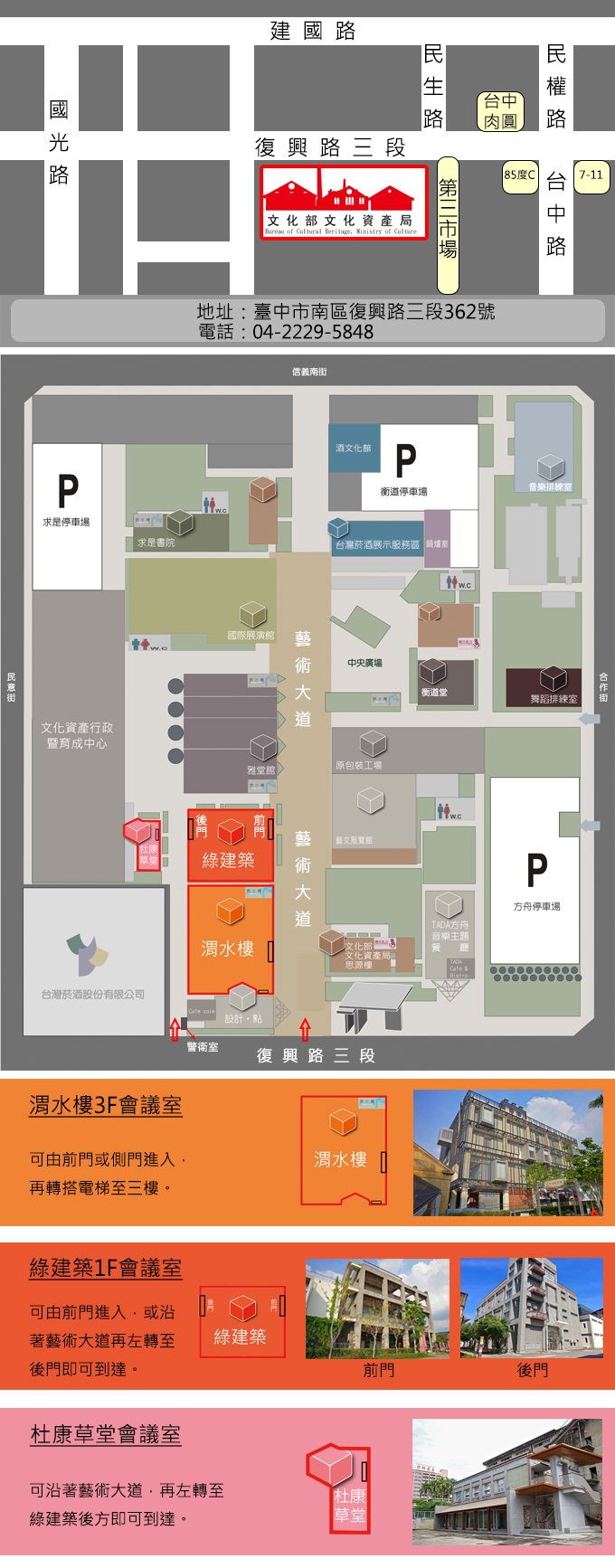 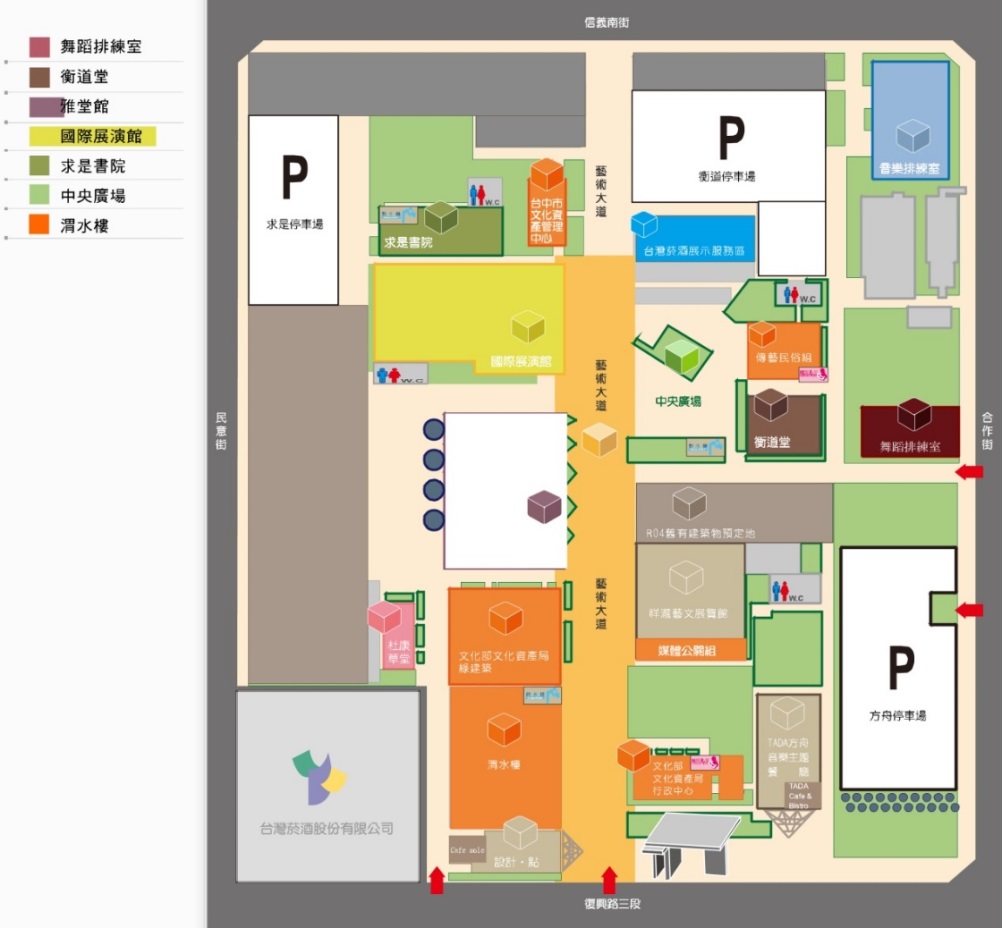 二、東部場課程（花蓮）（一）時間：105年11月17日（星期四）（二）地    點：文化部花蓮文化創意產業園區－19號聚場(地址:花蓮市中華路144號)交通方式：由花蓮火車站，搭乘花蓮客運(花蓮客運班次查詢)、太魯閣客運【301】至花蓮文創園區。或由由花蓮火車站正門離開，沿國聯一路直行550公尺，左轉中山路，沿中山路直行1.5公里，左轉中正路，直行500公尺即可到達。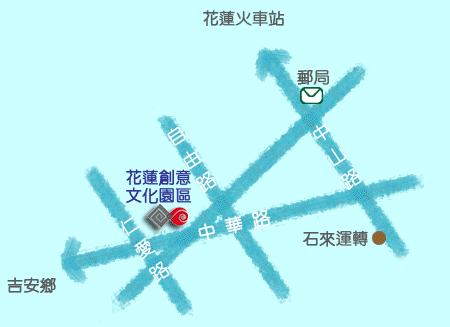 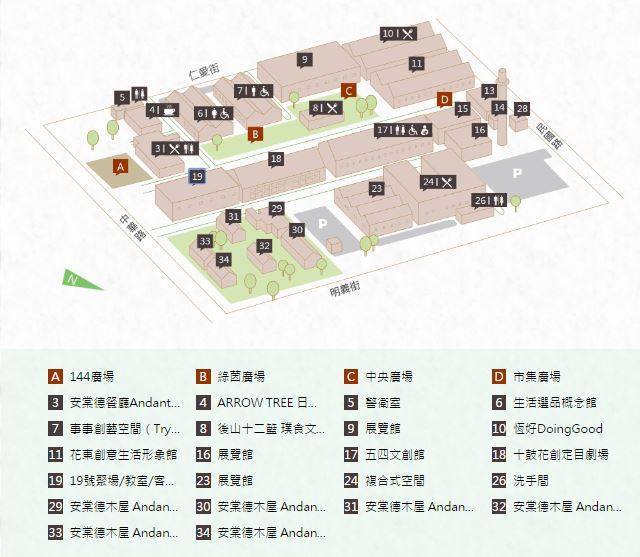 三、南部場課程（臺南）（一）時間：105年11月24日（星期四）（二）地    點：文化部文化資產局文化資產保存研究中心－國際會議廳(地址: 臺南市中西區永華里中正路1-1號)交通方式：由臺南火車站，沿中山路步行約15分鐘即可到達。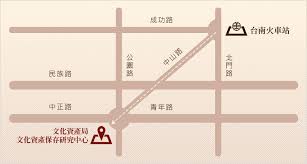 四、北部場課程（臺北）（一）時間：11月28日（星期一）（二）地    點：臺北國軍英雄館－七樓凱旋廳(地址:臺北市長沙街一段20號)交通方式：捷運板南線西門站2號出口。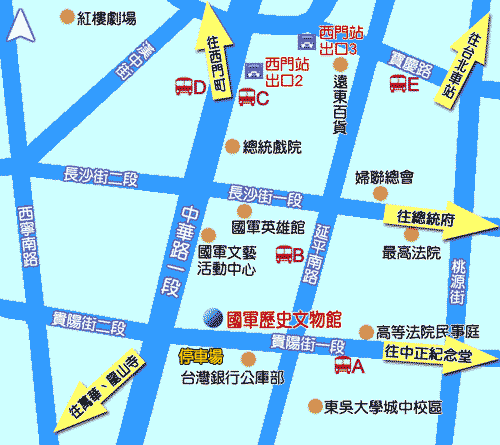 時間活動內容08：30-9：00報到09：00-9：05長官致詞9：05-10：20專題演講（薛琴教授）新修正《文化資產保存法》條文說明--特別強調修法重大新增條文與重大變革10：20-10：30休息10：30-11：20專題演講（文化資產局古蹟聚落組）「有形文化資產修正說明--古蹟、歷史建築、紀念建築、聚落建築群、史蹟及文化景觀」11：20-12：10專題演講（文化資產局古物遺址組）「有形文化資產修正說明--古物、考古遺址」12：10-13：30中餐13：30-14：50專題演講（文化資產局傳藝民俗組）「無形文化資產修正說明」14：50-15：10午茶15：10-16：00專題演講（文化資產局綜合規劃組）「文資法修正後實務執行應注意事項」16：00-17：30文化資產業務座談會17：30-散會參與單位/職稱（全名）參與單位/職稱（全名）基本資料姓　　名出生年月日(請填寫民國)　 年　月  日基本資料身分證字號性別男　女聯絡方式電　　話手機：手機：聯絡方式E-mail傳真：傳真：聯絡方式通訊地址用餐：葷食素食用餐：葷食素食參加梯次場      次場      次地     點地     點參加梯次臺中場（2016/11/07 星期一）臺中場（2016/11/07 星期一）文化部臺中文創園區－衡道堂文化部臺中文創園區－衡道堂參加梯次花蓮場（2016/11/17 星期四）花蓮場（2016/11/17 星期四）文化部花蓮文創園區－19號聚場文化部花蓮文創園區－19號聚場參加梯次臺南場（2016/11/24 星期四）臺南場（2016/11/24 星期四）文化部文化資產局文化資產保存研究中心－國際會議廳文化部文化資產局文化資產保存研究中心－國際會議廳參加梯次臺北場（2016/11/28 星期一）臺北場（2016/11/28 星期一）臺北國軍英雄館－七樓凱旋廳臺北國軍英雄館－七樓凱旋廳是否需要公務人員時數        是   否是否需要公務人員時數        是   否是否需要公務人員時數        是   否是否需要公務人員時數        是   否是否需要公務人員時數        是   否報名須知一、報名時間：臺中場報名至民國105年11月02日止；花蓮場報名至民國105年11年12日止；臺南場報名至民國105年11月19日止；臺北場報名至民國105年11月23日止。二、臺中場錄取名單將於民國105年11月04日公告；花蓮場錄取名單將於民國105年11月14日公告；臺南場錄取名單將於民國105年11月21日公告；臺北場錄取名單將於民國105年11月25日公告，請報名者至文化部文化資產局網頁（網址為http://www.boch.gov.tw），或國立屏東大學文化創意產業學系網頁（網址為http://www.cci.nptu.edu.tw/bin/home.php)查詢。三、書面報名：填妥之報名表請寄至a0981647676@gmail.com(主旨:新修正文化資產保存法說明座談會報名表，為保障報名權益，報名後請來電確認是否收件)。四、報名時若有疑問請務必來電洽詢，洽詢電話 0925-351618 或08-7663800轉35755。五、如因不可抗拒之因素(如天災、颱風或重大意外等)以致活動延期或無法辦理時，將以電話通知參與人員。六、本報名表所填列之個人資料，將依個人資料保護法及相關法規之規定，僅於各項業務範圍內進行處理及利用。七、由於活動需統一辦理意外保險與頒發研習證書，報名表請務必詳實填寫。一、報名時間：臺中場報名至民國105年11月02日止；花蓮場報名至民國105年11年12日止；臺南場報名至民國105年11月19日止；臺北場報名至民國105年11月23日止。二、臺中場錄取名單將於民國105年11月04日公告；花蓮場錄取名單將於民國105年11月14日公告；臺南場錄取名單將於民國105年11月21日公告；臺北場錄取名單將於民國105年11月25日公告，請報名者至文化部文化資產局網頁（網址為http://www.boch.gov.tw），或國立屏東大學文化創意產業學系網頁（網址為http://www.cci.nptu.edu.tw/bin/home.php)查詢。三、書面報名：填妥之報名表請寄至a0981647676@gmail.com(主旨:新修正文化資產保存法說明座談會報名表，為保障報名權益，報名後請來電確認是否收件)。四、報名時若有疑問請務必來電洽詢，洽詢電話 0925-351618 或08-7663800轉35755。五、如因不可抗拒之因素(如天災、颱風或重大意外等)以致活動延期或無法辦理時，將以電話通知參與人員。六、本報名表所填列之個人資料，將依個人資料保護法及相關法規之規定，僅於各項業務範圍內進行處理及利用。七、由於活動需統一辦理意外保險與頒發研習證書，報名表請務必詳實填寫。一、報名時間：臺中場報名至民國105年11月02日止；花蓮場報名至民國105年11年12日止；臺南場報名至民國105年11月19日止；臺北場報名至民國105年11月23日止。二、臺中場錄取名單將於民國105年11月04日公告；花蓮場錄取名單將於民國105年11月14日公告；臺南場錄取名單將於民國105年11月21日公告；臺北場錄取名單將於民國105年11月25日公告，請報名者至文化部文化資產局網頁（網址為http://www.boch.gov.tw），或國立屏東大學文化創意產業學系網頁（網址為http://www.cci.nptu.edu.tw/bin/home.php)查詢。三、書面報名：填妥之報名表請寄至a0981647676@gmail.com(主旨:新修正文化資產保存法說明座談會報名表，為保障報名權益，報名後請來電確認是否收件)。四、報名時若有疑問請務必來電洽詢，洽詢電話 0925-351618 或08-7663800轉35755。五、如因不可抗拒之因素(如天災、颱風或重大意外等)以致活動延期或無法辦理時，將以電話通知參與人員。六、本報名表所填列之個人資料，將依個人資料保護法及相關法規之規定，僅於各項業務範圍內進行處理及利用。七、由於活動需統一辦理意外保險與頒發研習證書，報名表請務必詳實填寫。一、報名時間：臺中場報名至民國105年11月02日止；花蓮場報名至民國105年11年12日止；臺南場報名至民國105年11月19日止；臺北場報名至民國105年11月23日止。二、臺中場錄取名單將於民國105年11月04日公告；花蓮場錄取名單將於民國105年11月14日公告；臺南場錄取名單將於民國105年11月21日公告；臺北場錄取名單將於民國105年11月25日公告，請報名者至文化部文化資產局網頁（網址為http://www.boch.gov.tw），或國立屏東大學文化創意產業學系網頁（網址為http://www.cci.nptu.edu.tw/bin/home.php)查詢。三、書面報名：填妥之報名表請寄至a0981647676@gmail.com(主旨:新修正文化資產保存法說明座談會報名表，為保障報名權益，報名後請來電確認是否收件)。四、報名時若有疑問請務必來電洽詢，洽詢電話 0925-351618 或08-7663800轉35755。五、如因不可抗拒之因素(如天災、颱風或重大意外等)以致活動延期或無法辦理時，將以電話通知參與人員。六、本報名表所填列之個人資料，將依個人資料保護法及相關法規之規定，僅於各項業務範圍內進行處理及利用。七、由於活動需統一辦理意外保險與頒發研習證書，報名表請務必詳實填寫。